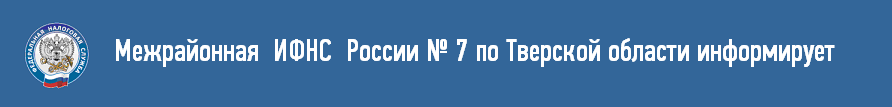 31 декабря истекает срок уплаты страховых взносов в фиксированном размере за 2017 годИндивидуальные предприниматели, а также иные лица, занимающиеся частной практикой, должны заплатить страховые взносы в фиксированном размере за 2017 год не позднее 31 декабря 2017 года.Размер взносов определяется исходя из величины МРОТ, установленного на начало года:фиксированный платеж на обязательное пенсионное страхование: МРОТ*12*26% (за 2017 год - 7 500*12*26% = 23 400 руб.);фиксированный платеж на обязательное медицинское страхование: МРОТ*12*5,1% (за 2017 год - 7 500*12*5,1 = 4 590 руб.).Код бюджетной классификации, который нужно указать в платежных поручениях:на обязательное пенсионное страхование – 182 102 02140 06 1110 160на обязательное медицинское страхование – 182 102 02103 08 1013 160Размер страховых взносов за расчетный период определяется пропорционально количеству календарных месяцев, начиная с месяца начала (окончания) деятельности. За неполный месяц деятельности размер страховых взносов определяется пропорционально количеству календарных дней этого месяца.